جمعيات الدول الأعضاء في الويبوسلسلة الاجتماعات السابعة والخمسونجنيف، من 2 إلى 11 أكتوبر 2017التقرير الموجزإضافةالبند 16 من جدول الأعمال الموحّدمسائل تتعلق بالدعوة إلى عقد مؤتمر دبلوماسي لاعتماد معاهدة بشأن قانون التصاميمقرّرت الجمعية العامة للويبو أنها ستواصل، خلال دورتها القادمة في عام 2018، النظر في الدعوة إلى عقد مؤتمر دبلوماسي بشأن معاهدة قانون التصاميم في نهاية النصف الأول من عام 2019.[نهاية الوثيقة]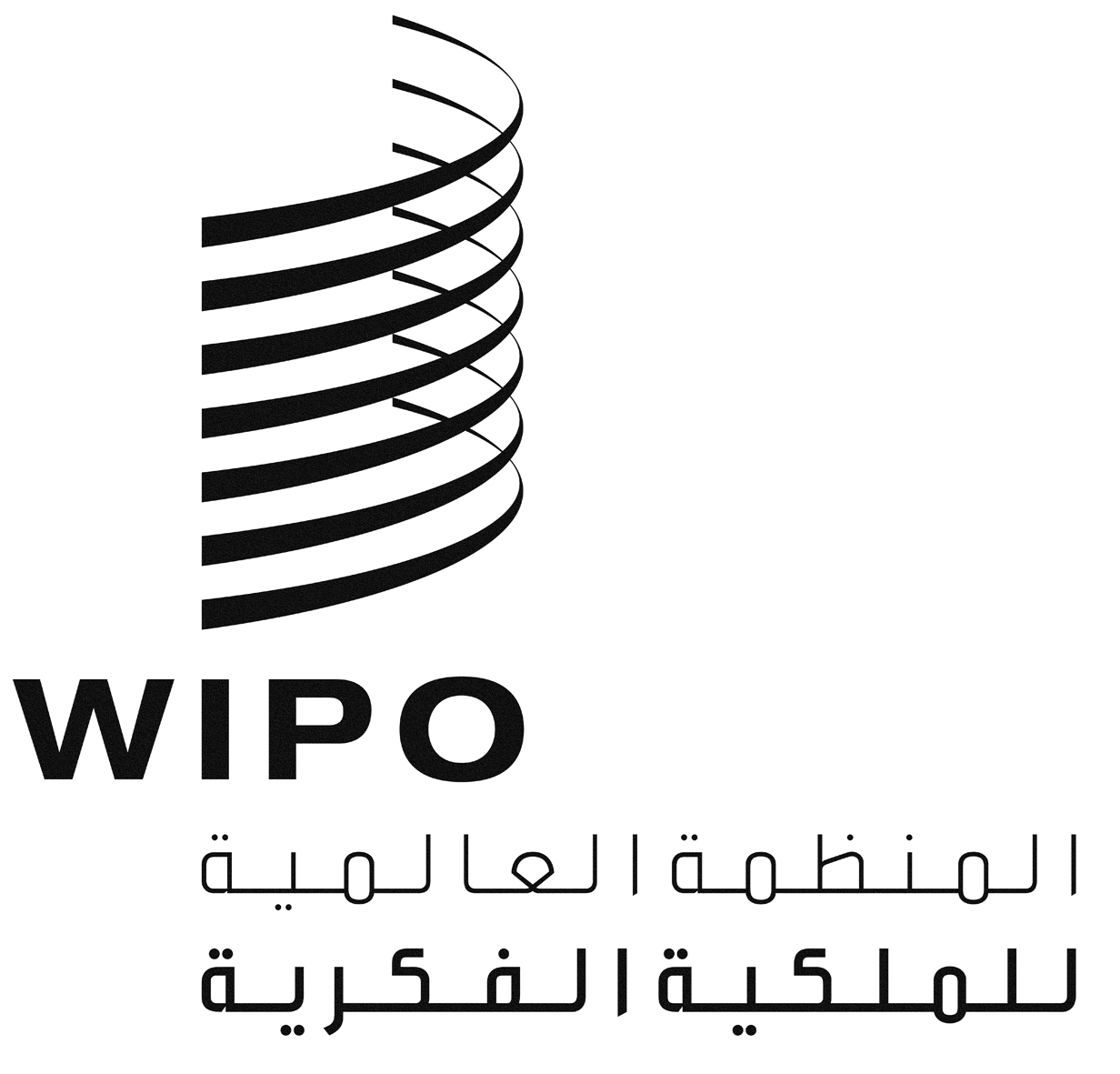 AA/57/11 ADD.5A/57/11 ADD.5A/57/11 ADD.5الأصل: بالإنكليزيةالأصل: بالإنكليزيةالأصل: بالإنكليزيةالتاريخ: 11 أكتوبر 2017التاريخ: 11 أكتوبر 2017التاريخ: 11 أكتوبر 2017